Publicado en Madrid el 09/01/2019 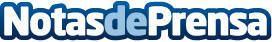 La Taberna Gaztelupe celebra la Tamborrada 2019La Taberna Gaztelupe servirá de filial madrileña del popular festejo de la Tamborrada donostiarra el próximo sábado 19 de enero. La cena de la víspera del Día de San Sebastián se compondrá de un menú tradicional vasco diseñado para la ocasión y de la clásica Tamborrada al son de la marcha de San Sebastián. Las canciones clásicas coreadas, batutas de comparsa, etc también estarán presentes, transportando al comensal al famoso festín donostiarra en cuestión de segundos. A partir de las 21.30h. PVP Menú 55 €Datos de contacto:Taberna Gaztelupe915 34 91 16Nota de prensa publicada en: https://www.notasdeprensa.es/la-taberna-gaztelupe-celebra-la-tamborrada-2019_1 Categorias: Gastronomía Sociedad Madrid Entretenimiento Restauración http://www.notasdeprensa.es